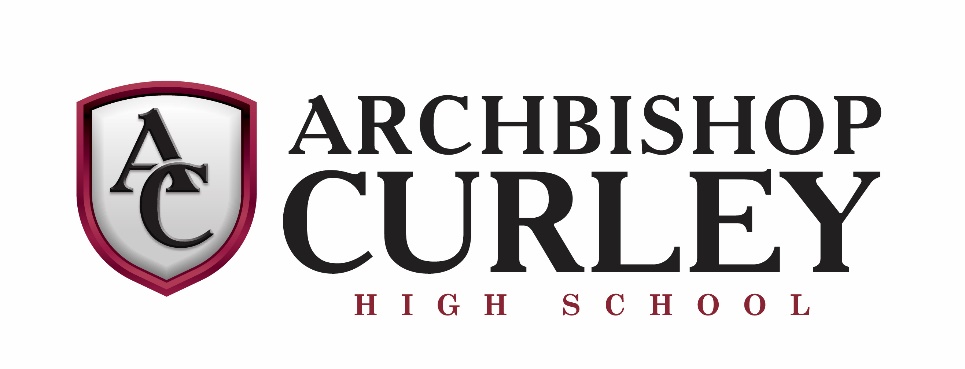 INSTRUMENTAL MUSICTHE 2019-20 JAZZ ENSEMBLEDirector:  Mr. Christopher Campbell
Piano
Michael MannGuitar
Josh AungAlto Sax
Samuel Zito
Scott Giampa
Tenor Sax
Samuel Walter
Ethan Fabyan

Baritone Sax
Russell ResideTrumpet
Anthony Smith
Joseph Nakasone
Kyle Walker
Tyler MakowieckiTrombone
Lucas Campbell
Ryan Seay
Jacob Brown
Nathan Barton
String Bass
Exekiel Ober

Percussion
Kyle McElweeAuxilliary
Timothy Villanueva

Sound
Holden Carter
Erich Vonderhorst
Hans Vonderhorst
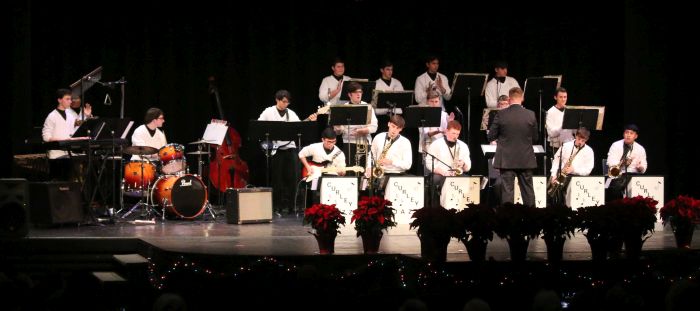 